МБДОУ детский сад присмотра и оздоровления «Колобок» г. Данилова Ярославской областиКонсультация для педагогов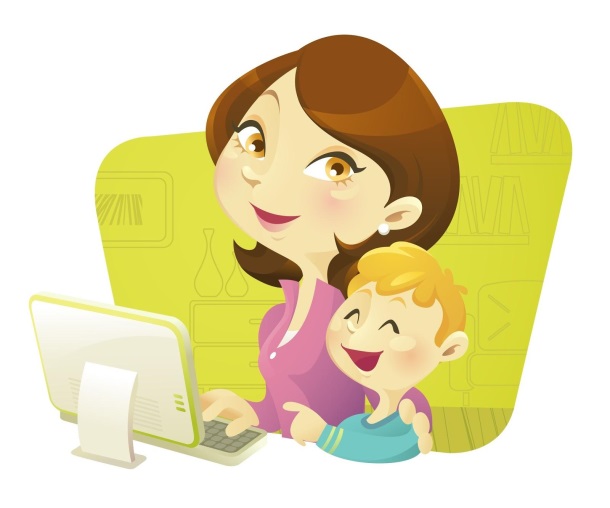 Подготовила: Е.С.КудрявцеваОктябрь 2020г.Дистанционное образование в ДОУ.(методические рекомендации)ВведениеДистанционное обучение на данный момент является одной из самыхактуальных тем, обсуждаемых в ряду инноваций в системе образованияУсловия самоизоляции изменили жизнь детей и взрослых. Все детидошкольного возраста: и посещающие, и не посещающие дошкольныеобразовательные организации, оказались в ситуации необходимости освоенияими содержания основных образовательных программ дошкольногообразования без возможности непосредственного взаимодействия с педагогом.Перед родителями соответственно встает проблема семейного воспитания.В этом случае, встал вопрос о переходе ДОО в режим оказания родителям,имеющим детей раннего и дошкольного возраста, психолого-педагогической,методический и консультативной помощи по вопросам воспитания и освоениядетьми содержания дошкольного образования с использованиемдистанционных технологий.В связи с этим возникает необходимость выйти на новый форматвзаимодействия всех членов педагогического процесса. В сложившихсяусловиях деятельность педагога переформатируется, изменив основные формыработы с детьми и родителями на дистанционный режим.Ключевым средством, дающим возможность дальнейшего образования,становится дистанционное обучение. Это инновационная модельобразования, которая позволяет сделать обучение в современных реалияхболее доступным, вариативным. Но в то же время, требует от педагогаопределенных знаний и умений: навыки ведения образовательного процессас помощью ИКТ, свободное ориентирование в образовательных сегментахсети интернет, знание технологий дистанционного обучения.Данная консультация поможет нам разобраться в особенностяхдистанционного обучения в ДОУ, как организовать процесс и реализоватьтехнологии дистанционного обучения1.Нормативные основы деятельности .Вашему вниманию предлагается перечень нормативных правовых актов,необходимых при организации дистанционного обучения:Федеральный закон РФ от 29 декабря 2012 года № 273-ФЗ «Об образовании вРоссийской Федерации» (ст. ст. 13, 15, 16, 17, 41);- приказ Министерства образования и науки Российской Федерации от 23августа 2017 года № 816 «Об утверждении Порядка примененияорганизациями, осуществляющими образовательную деятельность,электронного обучения, дистанционных образовательных технологий приреализации образовательных программ»;- учет письма Министерства образования и науки Российской Федерации от 28августа 2015 года N АК-2563/05 «О методических рекомендациях» (вместе с«Методическими рекомендациями по организации образовательнойдеятельности с использованием сетевых форм реализации образовательныхпрограмм»);- учет письма Министерства образования и науки Российской Федерации от 21апреля 2015 года № ВК-1013/06 «О направлении методических рекомендацийпо реализации дополнительных профессиональных программ (сМетодическими рекомендациями по реализации дополнительныхпрофессиональных программ с использованием дистанционных технологий,электронного обучения и в сетевой форме)».При внедрении и использовании дистанционных образовательных технологий вобразовательную деятельность детей дошкольного возраста следует учитывать:- требования Федерального закона от 27 июля 2006 г. №152-ФЗ «Оперсональных данных»;- требования Федерального закона от 27 июля 2006 г. №149-ФЗ «Обинформации, информационных технологиях и о защите информации» (сизменениями и дополнениями).Согласно пункту 4.20 СанПиН 2.4.1.3049-13 «Санитарно-эпидемическиетребования к устройству, содержанию и организации режима работыдошкольных образовательных организаций» организация и режим занятийдетей дошкольного возраста с использованием компьютерной техники должнысоответствовать требованиям СанПиН 2.2.2./2.4.1340-03 «Гигиеническиетребования к персональным электронно-вычислительным машинам иорганизации работы». Санитарными правилами и нормативамирегламентируются гигиенические требования к развивающим игровымзанятиям с использованием видеотерминала и клавиатуры при условиииспользования ПЭВМ с детьми с 5 лет. Вместе с тем санитарноэпидемиологические требования к просмотру телепередач, а такжеизображений на индивидуальном мониторе компьютера в процесседистанционного обучения детей от 3 лет не разработаны.2.Основные понятия.ыыыДистанционное образование детей – образование на расстоянии, безнепосредственного контакта с педагогом и другими детьми, посредствоминформационно-коммуникативных технологий, которое дает возможностьсамостоятельной работы родителей и их детей по усвоению образовательныхпрограмм.Дистанционное образование дошкольника заключается в том, что детям иродителям в доступной форме предлагается учебный материал, и, находясьдома, они вместе изучают и выполняют задания педагогов. Основная цельзаданий – освоение и закрепление пройденного материала в процессевыполнения творческого задания.Основными принципами применения дистанционных образовательныхтехнологий (ДОТ) являются:принцип доступности, выражающийся в предоставлении всем участникамобразовательного процесса возможности получения качественной исвоевременной информации непосредственно по месту жительства;принцип персонализации, выражающийся в создании условий(педагогических, организационных и технических) для реализациииндивидуальной образовательной траектории обучающегося;принцип интерактивности, выражающийся в возможности постоянныхконтактов всех участников образовательного процесса с помощьюинформационно-образовательной среды;принцип гибкости, дающий возможность участникам образовательногопроцесса работать в необходимом для них темпе и в удобное для себя время.Главная цель дистанционного обучения - предоставить ребенку возможностиполучить образование на дому, оказать педагогическую поддержку иконсультативную помощь родителям обучающихся.Задачи:- Удовлетворение потребностей родителей и детей в получении образования- Повышение качества и эффективности образования путемвнедрения дистанционных технологий- Предоставление воспитанникам возможности освоения образовательныхпрограмм непосредственно по месту их жительства или временногопребывания- Усиление личностной направленности образовательного процесса- Обеспечение нацеленности на распространение знаний среди родителей,повышение уровня их компетенцииОсобенности дистанционного обучения дошкольников:Мотивация. Дистанционное обучение предполагает от родителей и ребенканаличие мотивации к получению знаний и навыков. Роль взрослого – создатьусловия для обучения, заинтересовать ребенка в получении знаний;2. Ответственность родителей. Ребенок не имеет необходимых навыковсамостоятельности, самоорганизации и усидчивости. Дистанционное обучениепредполагает, что большую часть учебного материала в процессе обученияребенок осваивает совместно с родителями, что не исключает самостоятельноговыполнения части заданий.3. «Плюсы» и «минусы» дистанционного обучения (ДОТ)Преимущества дистанционного обучения детей дошкольного возраста:Возможность установления оптимального режима обучения, с учетомособенностей ребенка;Родители сами определяют, в какое время ребенку удобнее занимается, какойпромежуток дня наиболее продуктивен для занятий;Возможность контролировать круг общения ребенка;.Индивидуальный подход к ребенку, учет его особенностей как психических,так и физических;Ребенок не «привязан» к определенному месту, он может свободно обучатьсяв любой точке мира. Основное условие – наличие ПК и доступа к интернету;.Дистанционное обучение имеет под собой хороший методический фундамент– видео- и аудио-лекции, тесты, задания и т.д.Недостатки дистанционного обучения детей дошкольного возраста:1.Максимальное участие родителей. В том случае, если родители не имеютвозможность посвящать процессу обучения ребенка достаточного времени, тоуровень усвоения им знаний будет крайне низкий. Сам ребенок зачастую неимеет необходимых навыков самоорганизации и усидчивости. Не исключенымоменты затруднений, где необходима помощь взрослого;2.Нет авторитета воспитателя. Многие дети воспринимают предмет именно так,как его воспринимает и преподносит воспитатель. К тому же воспитатель нетолько дает знания, но и формирует отношение к окружающим людям и миру;3.Не все имеют возможность получения дистанционного обучения, в силусложных материальных условий, так как необходимо специальноеоборудование (компьютер или ноутбук, интернет);4.Отсутствие общения со сверстниками. Дети не имеют возможности получитьнеобходимые навыки коммуникации в обществе и социализации в обществе5.В виду особенностей дистанционного обучения, детям приходится многовремени проводить за компьютером.Выделяются 3 направления деятельности ДОО с использованиемдистанционных технологий:Психолого-педагогическое просвещение родителей (законных представителей)с целью повышение уровня их педагогической компетентности в вопросахвоспитания, развития и образования детей.Практические рекомендации по содержательному наполнению и организациипроцесса освоения воспитанниками ДОО содержания основнойобразовательной программы дошкольного образования.Оказание необходимой помощи родителям (законным представителям) вобласти реализации мероприятий коррекционной направленности.При организации деятельности ДОО в режиме консультирования запрещается:Требовать от родителей отчетов о выполнении с ребенком в полном объемевсех рекомендованных активностей.Размещать на странице Сайта и в специальных группах в социальных сетяхинформацию, содержащую персональные данные участников образовательногопроцесса4.Технические условияВ соответствии с техническими возможностями определяется наборэлектронных ресурсов и приложений.Основное условие – наличие ПК, телефона ( или других форм связи) и доступа кинтернету.Родители могут воспользоваться любым гаджетом с функцией подключения кинтернету (телефон, планшет, ноутбук, ПК).Педагогу лучше иметь персональный компьютер или ноутбук с выходом винтернет, но можно пользоваться и телефоном, которого будет достаточно,чтобы создавать и использовать простейшие, доступные для дошкольников,ресурсы и задания; предоставлять родителям текстовые, видео или аудиоконсультации, организовывать обратную связь.Мессенджеры Viber, WhatsApp, Telegram, используются для непосредственногообщения педагогов и родителей, обсуждение вопросов обучения детейиндивидуально или в открытом пространстве.5.Содержание деятельности.При реализации образовательной программы дошкольного образования сприменением электронного обучения и дистанционных образовательных технологий, в зависимости от технических условий, в образовательныхорганизациях применяются разные модели обучения:- обучение в режиме онлайн (электронное обучение);- дистанционное обучение через интерактивные учебные материалы;- самостоятельная работа родителей с детьми на основе обратной связи черезсайт, электронную почту, интернет-мессенджеры, социальные сети.На информационных ресурсах рекомендуется размещать следующиематериалы:Для родителей- Рекомендации о создании в домашних условиях среды, способствующейразвитию ребенка, укреплению его здоровья.- Советы специалистов по воспитанию и обучению детей в условиях семьи поактуальным темам.- Ссылки на полезные ресурсы в сети Интернет.- Информацию о изучаемом содержании дошкольного образования.- Новости и анонсы предстоящих видео- семинаров для родителей, архивныематериалы прошедших мероприятий.Для детей- Содержательные подборки различных детско-взрослых активностей по темамнедели, по направлениям детского развития (тексты художественныхпроизведений для чтения детям, презентации, электронные игры, головоломки,раскраски, карты и схемы изготовления поделок и построек, рекомендации поорганизации и проведению подвижных игр, утренней гимнастики и др).- Информация о проводимых конкурсах, образовательных акциях иматериалы по результатам их проведения. Например, родителям можнопредложить прочитать детям русские народные сказки и записать аудиофайл.Затем, на информационной странице можно создать тематическую библиотекуаудиофайлов «Читаем сказки всей семьей».- Выставки детских творческих работ. Например, предложить родителям вместес детьми понаблюдать процесс осеннего  погружения природы в спящее состояние , сделать зарисовки. Затем можно оформить выставку детских рисунков «Осенние мотивы».Суть дистанционного обучения дошкольника заключается в том, что ребенокполучает возможность смотреть видео-занятия, изучать учебный материал, атакже находясь дома, получить и выполнить задания. В заключении ребенокможет выполнить творческую работу, поучаствовать в конкурсе. Этонеобходимо для того, чтобы убедиться в том, что материал действительноизучен и усвоен, а в процессе выполнения творческой работы или участия вконкурсе ребенок использует полученные знания.Кратность обновления информации может быть разной, в соответствии свыбранной тактикой. Например, 1 раз в неделю выкладывается весь материал всоответствии с изучаемой темой. Или, каждый день выкладываются материалы,помогающие включить в деятельность детей до тех новых видов активности.Рекомендации для родителей могут размещаться на сайте образовательнойорганизации и в социальных сетях, специально организованных группах исообществах. А так же на специально созданных сайтах педагогов.Материалы, размещенные на сайте (социальных сетях) не должныпротиворечить законодательству Российской Федерации.6. Деятельность педагога в системе дистанционного обучения.Педагог несет ответственность за качество обучения, поэтому ему необходимобыть хорошо подготовленным методически и содержательно кобразовательному процессу, уметь работать с программным обеспечением,сервисами сети Интернет, также он должен владеть дистанционнымиметодиками преподавания и знанием особенностей построенияобразовательного процесса в виртуальной среде.Условия проведения дистанционного обучения могут отличаться по режимувзаимодействия педагога и обучающегося.Существуют два вида режима:Offline «оффлайн- местонахождение и время не является существенным, так как всевзаимодействие организовывается в отложенном режиме;Online «онлайн»– обучающийся с родителем (законным представителем) и педагогнаходится у автоматизированного рабочего места.Дистанционное занятие в режиме offline выкладывается в методическуюкопилку Виртуального детского сада (электронный ресурс) и заказчик (родитель(законный представитель) обучающегося) может воспользоваться им в любоеудобное для себя время самостоятельно.Дистанционное занятие в режиме online проводится по заранеесоставленному расписанию, согласованному с заказчиком.Необходимо продумать и выбрать наиболее удобный способ доставки учебногоматериала.С родителями (законными представителями) обговаривается заранее какимобразом им будет доставляться учебный материал к данному занятию.Это может быть скачивание с Сайта ДОУ файла и распечатка или использованиепрочих мессенжеров.Важно подготовить методические рекомендации для родителей (законныхпредставителей) к данному занятию.Педагог самостоятельно разрабатывает методические рекомендации дляродителей (законных представителей) к каждому занятию или заданию, игре.Методические рекомендации делятся на два типа:1. Индивидуальные - в рекомендациях педагог прописывает в чем необходимопоупражнять или какие знания и навыки необходимо закрепить ребенку дляпроведения следующего занятия, и выкладывает их в личный кабинетзаказчика.2. Общие – рекомендации по предварительной работе к следующему занятию.Размещаются в методической копилке Виртуального детского сада вместе сконспектом и дистанционным занятием в режиме offline.Родители, в большинстве своем не педагоги, поэтому рекомендации надодавать четкие и понятные. Учитывать условия, в которых сейчас пребываютдети.7. Психологические аспекты организации обучения с использованиемдистанционных технологий.При виртуальном обучении педагог нередко сталкивается с трудностямипсихологического порядка:- неумение вести себя в ходе педагогического мероприятия перед камерой,сложности в личном общении;- установление межличностных контактов между участниками образовательногопроцесса;- создание благоприятного психологического климата при реализацииобразовательных программ дошкольного образования с использованиемдистанционных образовательных технологий;- соблюдение норм и правил телекоммуникационного этикета.Но не только педагог испытывает трудности, обучающемуся тоже совсемнепросто и он испытывает противоречивые чувства:– психологический дискомфорт от нахождения в непривычной среде;– изолированность от сверстников;– желание скрыть истинные чувстваВ связи с этим перед педагогом стоит ряд педагогических задач:- обучиться преодолению информационных барьеров;- обучиться сетевому этикету;- повысить мотивацию обучающегося;- применять многообразные формы работы, создающие положительныйэмоциональный настрой.8. Практические советы проведения занятий дистанционного обучения врежиме реального времени.Принципы построения дистанционного образования дошкольников:1. В центре – ребенок, его познавательная деятельность, а не сам предметобразовательной области.2. Взрослый – тьютор, направляющий деятельность ребенка. Для этого необходимо:- продумать время восприятия материала, так как не весь учебный материалможет быть понятен с первого раза;- вовлекать ребенка постепенно (сначала родителю желательно просмотретьматериал самостоятельно, затем продемонстрировать материал ребенку, помняо том, что для дошкольника это игра, развлечение;- направлять, но не заставлять, обращая внимание на сложность задания, все лиребенку понятно, нравится ли ему.Для достижения лучшего результата по дистанционному обучению в режимереального времени, стоит придерживаться нескольких практических советов:1. Обязательно установите личный контакт с ребенком (улыбайтесь,обращайтесь по имени, смейтесь вместе, уберите с лица выражение усталости изаботы).2. Старайтесь быть очень энергичным, используйте в речи большеинтонационных средств, чем в обычной беседе.3. Одевайте одежду спокойных тонов, чтобы не отвлекать внимание ребенка.4. Старайтесь громко, четко и внятно произносить слова, но не кричите.5. Всегда держите рядом музыкальную игрушку или аудиозапись чтобыпривлечь внимание ребенка в случае потери интереса.Содержанием занятий может быть:Двигательная активность: ограничена размерами комнаты, не предполагаетактивные игры с бегом, метанием, прыжками. Это могут быть:-спортивные разминки,-физминутки с описанием движений и текста,-игры малой подвижности (с участием от 2-х человек)-пальчиковые игры, опять же с текстом и описанием действий.-игры со спортивным оборудованием, но не активные. (н-р упражнения соскакалкой, ходьба по скакалке (канату), прокатывание мяча и т.п.)Все это моет быть оформлено ссылками на интернет ресурс или текстом скартинками.                 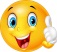 Познавательная деятельность.Беседы о событиях: необходим перечень вопросов, уточнение для родителей,на что обратить внимание, ссылка или сам текст рассказа взрослого, ссылка навидеофайл, презентация, картинки. Самое главное коротко, что должен ребёнокусвоить в результате беседы, какой объем знаний он должен получить. Какимобразом это проконтролировать. Например: отгадать кроссворд (который выпридумаете), сделать книжку-малышку или лист-презентацию, коллаж по теме,схематическое изображение (пищевая цепочка, схема развития, ростаживотного, цветка, человека) и т.д.Эксперименты, опыты. Необходимо написать для какой цели вы это проводите,что должен узнать ребёнок в результате проведенных действий. Для родителей:алгоритм выполнения опыта (эксперимента), необходимое оборудование,результат. Продумать форму отчета: рисунок, фото, рассказ и т.д. В описаниезадания можно добавить (даже нужно) картинки, видео файлы.Продуктивная деятельность (художественно-эжстетическая).Рисование. Указываем тему и то, чему должен научиться ребенок. Дляродителей поэтапное выполнение работы или описание техники выполнения.Лучше все это сопровождать картинками или видеофайлами.Лепка. Все тоже, что и в рисовании. Но можно добавить лепку из теста (мука увсех есть дома). Сначала слепим, потом разрисуем или испечем. Опять же: датьрекомендации по приготовлению теста для лепки или выпечки.Аппликация. Тоже что и для предыдущих видов деятельности. Но не у всехдома есть цветная бумага. Зато есть рекламные буклеты, салфетки. Придумайтеаппликацию с рекламными буклетами (вырезать из буклета картинки и наклеитьпо отделам продуктового магазина, собрать подарок другу, приклеить картинкина определённый звук и т.п.) Из салфеток выполнить объёмную аппликацию.Конструирование. Можно дать общую тему, без опоры на вид конструктора.Например: дом для бегемота, зоопарк, дом мечты и т.п. Пусть сделают его излюбого вида конструктора или даже из стульев и покрывал, коробок, из того чтоу них есть. Фантазия у детей богатая, а родители способны на творчество.Математика.Логические задания, игры, упражнения. Все с подробным описанием,картинками, результатом. Родители должны понимать чему они научат ребенка.Пересчитать дома кастрюли (количественный счет), найти спрятанную игрушку(ориентация в пространстве), разобрать игрушки по видам (классификация),нарисовать план комнаты (пространственное мышление) и т.д.Графические диктанты. Подробная инструкция с чего начать, как диктовать, вкакой руке карандаш, как лежит листок, где родитель в это время. Рисунок того,что должно получиться.Развитие речи.Артикуляционные гимнастики. Объясните родителям для чего это нужно, как этоважно. Необходимо или нет зеркало. Подробное описание гимнастики илиссылка на видеоролик.Грамота. В какие игры поиграть, цель игры, последовательность действий.Рекомендации по определению звука в слове (уверяю Вас, родители ужезабыли, как определять твердый и мягкий звук, делить слово на слоги, каквыделить первый звук или определить ударный слог). Можно предложитьсовместные речевые игры типа «города» (кто больше назовет слов наопределённый звук), а потом выявить лидера в группе. Игры насловообразование, придумывание тематических кроссвордов, мнемотаблиц,ребусов.Чтение литературы.Чтение. Предлагая родителям, прочитать какое либо произведение,определите для чего это надо. Прикрепите текст произведения, чтобы родителиего не искали, можно сделать ссылку на аудио файл. Напишите, какая работадолжна быть после прочтения текста. Что вы хотите взамен: рисунок,придуманное продолжение или что то еще.Заучивание стихотворения. Обязательно само стихотворение, можно опорнуютаблицу для заучивания. Предложите флешмоб по результатам заучивания.Драматизация сказок. Предложите разыграть спектакль по знакомомупроизведению или вновь прочитанному. Опишите технологию изготовлениятеатра: теневой, плоскостной, на втулке от туалетной бумаги и т.д. Можнопредложить драматизацию, где у каждого члена семьи своя роль. Родители идети изготавливают костюмы, декорации.Музыка.Прослушивание музыкальных произведений. Напишите, почему Вы предлагаетепрослушать именно это произведение, в исполнении кого оно должно звучать.О чем говорить с ребёнком после прослушивания. Прикрепите файл спроизведением или сделайте ссылку.Исполнение песен. Предложите разучить какую песню всей семьёй, возможно,обыграть её. Устроить концерт для родителей или бабушки, запустите флешмобс исполнением песни. Сделайте ссылку на музыкальный файл.Игра на музыкальных инструментах. Можно предложить устроить домашнийоркестр на ложках, шумовой оркестр и т.п.САМОЕ ГЛАВНОЕ! Обращайтесь к родителям корректно, пишите пояснительныезаписки к заданиям! Объясните куда они могут прислать отчет о выполненномзадании (по желанию) .Некоторые технические советы:- Присылая задания на сайт, придерживайтесь следующей инструкции:- Текст должен быть кратким и четким в формате типа Колибри.-Подкрепляйте тексты картинками, иллюстрациями, схемами( лучше в единомстиле)- Указывайте ссылки на видеофайлы, ролики, презентацииНе шлите все подряд. Пришлите сначала материал по одной теме (напримерматематика), а следующим письмом другое задание (по другому видудеятельности или теме).Можно дополнительно ознакомитьсяНа сайте ДОУ в рубрике СИДИМ ДОМА С ПОЛЬЗОЙ размещен материал==> Рекомендации для педагогов и родителей по работе детей с компьютерами==> Зрительная гимнастика при работе с компьютером==> Двигательная пауза при работе с компьютеромДистанционный формат работы предоставляет  нам  воспитателям уникальныевозможности по повышению своей квалификации, ведь через различныеметодические объединения можно обмениваться опытом со своими коллегами,участвовать в онлайн мероприятиях (вебинары, видео-конференции), а такжепройти дистанционное обучение на курсах повышения квалификации, в томчисле тематические курсы.Желаю успехов!Литература:1. Никуличева Н. В. Внедрение дистанционного обучения в учебный процессобразовательной организации: практ. пособие / Н. В. Никуличева. – М. :Федеральный институт развития образования, 2016. – 72 с.2. Федина Н. В. Социологический анализ готовности участниковобразовательной деятельности к реализации дистанционных образовательныхтехнологий в дошкольном образовании / Н. В. Федина, И. В. Бурмыкина, Л. М.Звезда, О. С Пикалова, Д. М. Скуднев, И. В. Воронин //Гуманитарныеисследования в Центральной России. - М. : ФГБОУ ВО "Липецкийгосударственный педагогический университет имени П. П. Семенова-ТянШанского", 2017. - №3(4). - С. 94-111.3. Н. Федина, Практика реализации дистанционных образовательныхтехнологий в дошкольном образовании РФ / Н. Федина, И. Бурмыкина, Л.Звезда, О. Пикалова, Д. Скуднев, И. Воронин //Дошкольное воспитание/ - М. :Издательский дом "Воспитание дошкольника", 2017. - №10. - С. 3-14.4.Рекомендации Минпросвещения России по организации обучения на дому сиспользованием дистанционных технологий: https://edu.gov.ru/ .Интернет-ресурс